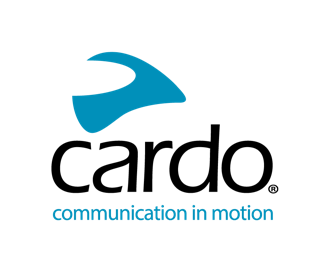 Sistem Cardo meruntuhkan halangan pengemaskinian perisian baharu, memberikan pengguna Cardo kebebasan untuk berhubung dengan lancar dengan semua alat komunikasi Bluetooth utamaCardo Systems, peneraju pasaran global dalam sistem komunikasi tanpa wayar untuk pelumba sukan menunggang, hari ini memperkenalkan kemas kini perisian baharu bagi ketersambungan Bluetooth merentas industri.  Dengan keluaran perisian terbaharu ini, sambungan kepada unit Bluetooth bukan Cardo kini sama tersepadu dan lancar dengan sambungan melalui Bluetooth kepada alat komunikasi Cardo yang lain. Kebolehan merapatkan jurang antara pelbagai jenama alat komunikasi melalui sambungan Bluetooth merupakan satu lagi revolusi ciptaan daripada Cardo yang sentiasa mengusahakan penyeragaman Bluetooth seluruh industri dan menyatukan lebih ramai penunggang.Diinspirasikan oleh pelancaran Open Bluetooth Intercom (OBi), Cardo telah memulakan kajian antarabangsa bebas* yang membuktikan pengguna inginkan proses yang mudah dan intuitif untuk berkomunikasi sesama penunggang yang menggunakan jenama alat komunikasi yang berbeza. Walaupun Cardo Systems telah menawarkan sambungan silang jenama peneraju kelasnya melalui piawaian OBi, dan bersungguh-sungguh menyusun atur teknologi Mesh terkemukanya, para pembangun di Cardo  kini menyahut cabaran untuk menyertakan lebih banyak jenama."Dalam tinjauan baru-baru ini yang dijalankan dengan pengguna komunikasi motosikal di seluruh dunia, ketersambungan Interkom dengan jenama lain merupakan salah satu cadangan yang paling popular daripada responden apabila ditanya usaha yang boleh dilakukan untuk meningkatkan pengalaman komunikasi mereka," kata Dan Emodi, Ketua Pegawai Pemasaran, Cardo Systems. "Kami sentiasa berusaha menawarkan lebih banyak kepada pelanggan dan dengan kemas kini ini kami menawarkan lebih banyak kebebasan untuk pengguna dan rakan menggunakan peranti daripada jenama utama lain, memberikan lebih banyak pilihan, kebebasan dan keanjalan."Dengan kemas kini perisian Over-The-Air yang ringkas untuk semua peranti Cardo semasa 2023 (tidak termasuk PACKTALK SLIM), daripada PACKTALK EDGE paling canggih kepada Spirit, kemas kini baharu ini menyediakan sambungan mudah melalui Bluetooth dengan peranti generasi kini daripada Sena, Midland dan Uclear. Semua pengguna kini akan mendapat pengalaman yang serupa seperti menggunakan jenama interkom yang sama tanpa kerumitan mencipta pasangan dan kekecewaan kehilangan sambungan telefon atau keupayaan menerima panggilan telefon dan arahan navigasi. Satu-satunya ciri yang tidak disokong dalam sambungan silang jenama ini ialah perkongsian muzik, yang juga tidak disokong antara generasi berbeza produk Cardo.Pengguna Cardo hanya perlu memuat turun versi perisian terkini daripada ap Over-The-Air Cardo Connect mereka, tanpa memerlukan kabel, untuk mengaktifkan fungsi tersebut. Tidak perlu menekan sebarang kombinasi butang tertentu untuk mencipta pasangan atau menyambung.  Apabila versi dan peningkatan baharu disediakan, menu timbul dalam Ap Cardo Connect akan muncul secara automatik.Untuk melihat produk penuh Cardo Systems, sila lawat www.cardosystems.comMengenai CardoCardo Systems menyampaikan peranti Komunikasi termaju untuk kumpulan yang sedang bergerak. Menghubungkan penunggang motosikal, peminat sukan luar dan peminat kembara kepada telefon mereka, muzik dan antara satu sama lain. Cardo melancarkan set kepala interkom wayarles motosikal berasaskan Bluetooth pertama di dunia pada tahun 2004 dan telah memikul tanggungjawab untuk kebanyakan inovasi industri sejak itu. Ini termasuk memperkenalkan interkom pertama berkuasa mesh, sistem bunyi premium pertama oleh JBL, peranti berkuasa suara yang ulung, dan beberapa lagi. Produk Cardo dijual di lebih 100 negara dan merupakan peranti komunikasi terkemuka dunia untuk kumpulan yang sedang bergerak.*Tinjauan alat komunikasi diedarkan pada April 2023 dengan 2400 orang responden. 